 Dos de Cabillaud en Papillote

 Pour 2 personnes :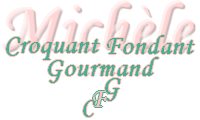 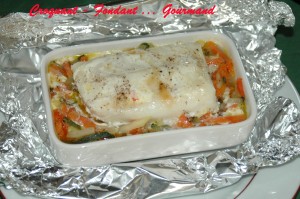 2 dos de cabillaud 
-  de julienne de légumes surgelée 
- 2 càs d'huile d'olive (+1 filet pour les légumes) 
- 2 càs de jus de citron 
- 2 càs de vin blanc 
- 1 càc de fumet de poisson déshydraté 
- 4 càs de crème fraîche 
- sel & poivre du moulin 2 plats à four individuels ou un grand plat - Préchauffage du four à 180°C 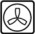 Mettre le poisson dans un petit plat creux et l'arroser avec huile, citron, vin blanc. Saler, poivrer.Laisser mariner, en le retournant de temps en temps.Pendant ce temps, mettre les légumes dans un filet d'huile d'olive chaude et remuer jusqu'à ce qu'ils soient dégelés. Assaisonner.Répartir les légumes dans 2 petits plats à gratin.Poser le dos de poisson.Arroser avec la marinade.Saupoudrer chaque plat d'une 1/2 càc de fumet et arroser de 2 càs de crème.Saler, poivrer.Poser le plat sur une grande feuille d'aluminium que l'on ferme en papillote.Mettre au four pendant 20 mn.Servir la papillote fermée dans l'assiette.Le poisson attendra bien au chaud et chacun aura le plaisir de découvrir ces jolies couleurs et de sentir le fumet qui se dégage.